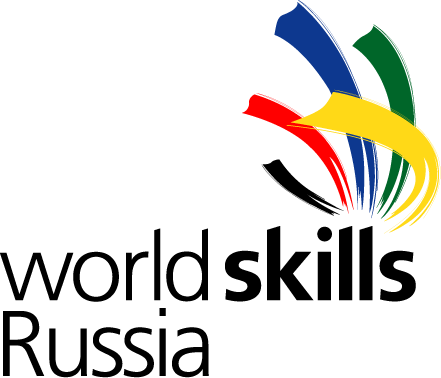 Заявка на участие вне конкурса вОТКРЫТОМ II РЕГИОНАЛЬНОМ ЧЕМПИОНАТЕ «МОЛОДЫЕ ПРОФЕССИОНАЛЫ» (WORLDSKILLS RUSSIA) САНКТ-ПЕТЕРБУРГ-2016Должность руководителя                             подпись                           /ФИО/организации-заявителя                                                    МП		                      		        			Заявитель-организация (с указанием ФИО руководителя, адрес, контактный телефон, мобильный телефон, e-mail)Вышестоящий орган, учредительПеречень компетенций (наименование компетенции; кол-во участников, экспертов, тренеров по каждой компетенции; тим-лидер)Контактное лицо и контактные данные (контактный телефон, мобильный телефон, e-mail)